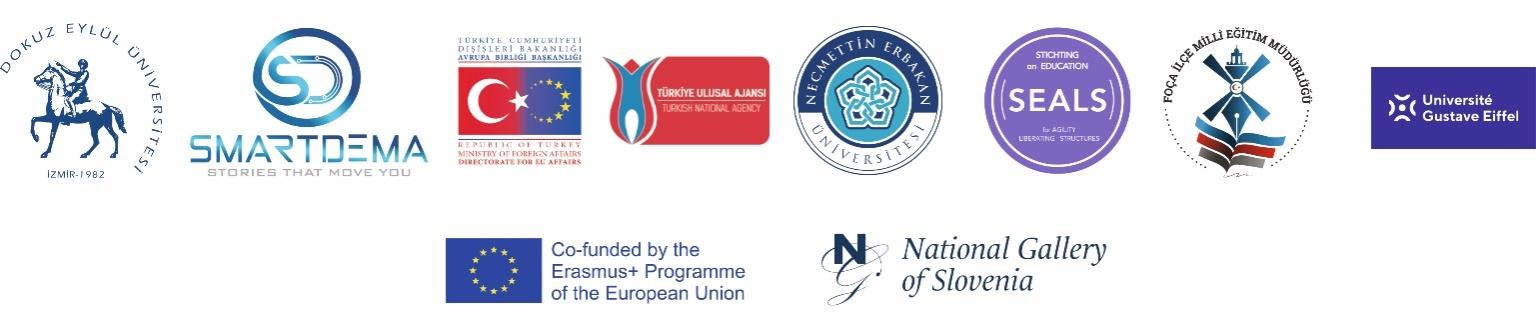 “SMART Tourism Destination increasing citizen’s sentiment of sharing local tourism related values through gamification using emerging mobile Apps and SMALL Data analysis- SMARTDEMA”AGREEMENT n° 2020-1-TR01-KA203-092920SURVEY REPORT for the identification of Foça destinations
In order to plan the historical, cultural and local elements that will be the subject of the stories to be created for Foça in the SmartDema Project, a questionnaire was developed for the teachers working in the schools affiliated with the Foça District Directorate of National Education, Izmir, Turkey.In the survey study, a list of 30 items about Foça was prepared for the participants and they were asked to choose 12 topics that they thought represented Foça.164 people have participated in the survey.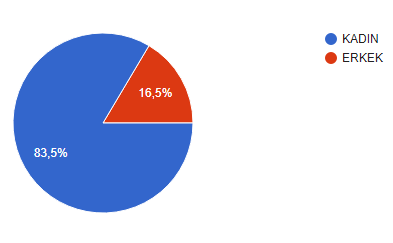 Gender%83,5 Woman									%16,5 ManAge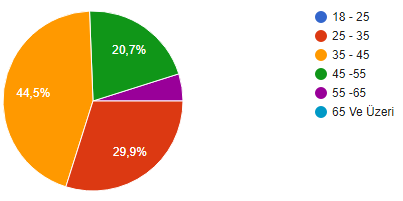 %44,5	between  35 – 45 %29,9	between   25 – 35 %20,7	between   45 – 55 			%4,9	between    55 – 65 Inhabitancy%24,4	between 1 -3 Years		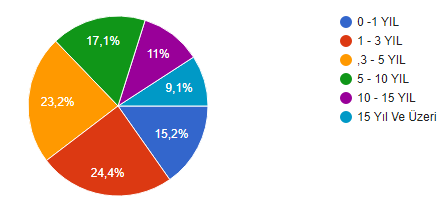 %23,2	between	3 -5 Years%17,1	between	5 -10 Years%15,2 	between	0 -1 Years%11	between	10 -15 Years%9,1	15 Years and moreRates of having positive emotions about Foça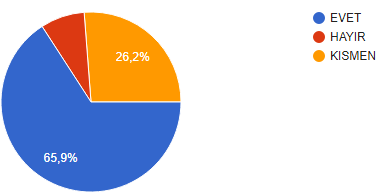 %65,9	Positive emotions%26,2	Partially positive emotions%7,9	Negative emotionsRates of respondents feel that there is sufficient Foça promotion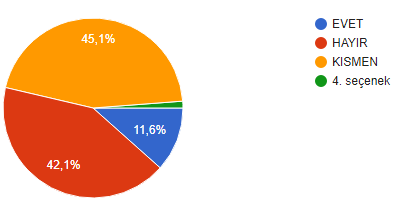 %45,1     Partially enough%42,1     Not enough		% 11’6   EnoughRates of respondents' preferences for Foça to be a global value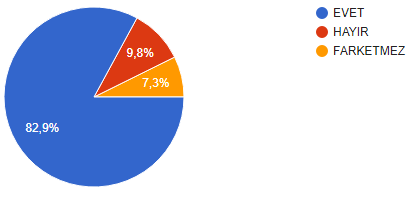 %82,9 Yes%9,8 No%7,3 Not matter
In order to represent Foça, the participants were asked to choose the 12 most preferred items out of 30 options.
According to the findings, the most preferred ones, the percentage order and the additional items specified by the participants are as follows: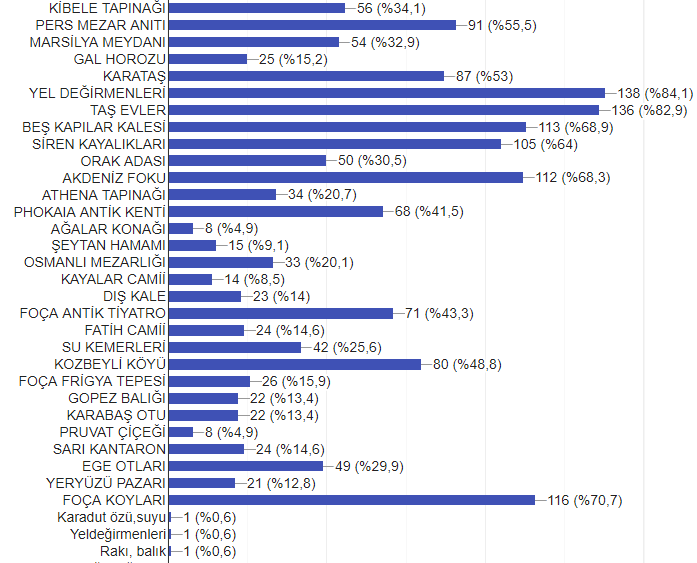 According to the results of the questionnaire, the touristic and historical elements that are thought to represent Foça consist of frequently known elements, and some elements that the participants do not have intensive knowledge due to the period of residence do not receive high percentage points.
It would be appropriate to determine the 12 elements first, by evaluating them in cooperation with experts who have knowledge of Foça's history and who have conducted research and publications on Foça, Izmir, Turkey.In addition, it would be beneficial to evaluate other options in the process of creating the stories and in the promotion of Foça, İzmir, Turkey.1.       %84.1 YELDEĞİRMENLERİ2.       %82,9 TAŞ EVLER3.       %70,7 – FOÇA KOYLARI4.       %68,9 BEŞ KAPILAR KALESİ5.       %68,3 – AKDENİZ FOKU6.       %64 – SİREN KAYALIKLARI7.       %55,5 PERS MEZAR ANITI8.       %53 – KARATAŞ9.       %48,8 KOZBEYLİ KÖYÜ10.   %43,3 FOÇA ANTİK TİYATRO11.   %41,5 PHOKAIA ANTİK KENTİ12.   %34,1 – KİBELE TAPINAĞI13.   %32,9 – MARSİLYA MEYDANI14.   %30,5 – ORAK ADASI15.   %29,9 EGE OTLARI16.   %25,6 – SU KEMERLERİ17.   %20,7 – ATHENA TAPINAĞI18.   %20,1 – OSMANLI MEZARLIĞI19.   %15,9 – FOÇA FRİGYA TEPESİ20.   %15,2 – GAL HOZORU21.   %14,6 – SARI KANTORON22.   %14,6 – FATİH CAMİİ23.   %14 – DIŞ KALE24.   %13,4 – KARABAŞ OUT25.   %13,4 – GOPEZ BALIĞI26.   %12,8 – YERYÜZÜPAZARI27.   %9,1 – ŞEYTAN HAMAMI28.   %8,5 – KAYALAR CAMİİ29.   %4,9 – AĞALAR KONAĞI30.   %4,9 – PRUVAT ÇİÇEĞİAdditional items:-          KARADUT SUYU-          BALIK-          GEDİZ DELTASI-          DAĞ ÇİLEĞİ-          KOCAMEHMETLER KÖYÜ